Cheddleton Parish Council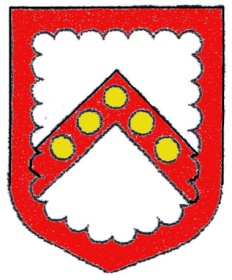 Clerk:   Ms. L.J. Eyre                                  Telephone:  01538 385223  34 The Walks, Leek, Staffs, ST13 8BY.      Email: louise.eyre.cheddletonpc@sky.com28th. October 2020.Dear Sir/Madam,L01-20 The Local Authorities and Police and Crime Panels (Coronavirus) (Flexibility of Local Authority and Police and Crime Panel Meetings) (England and Wales) Regulations 2020All members of the Planning & Amenities Committee are hereby summoned to the online Zoom Parish Council Meeting on Tuesday, 3rd. November 2020 at 7:30pm.  An agenda for the meeting is set out below (this is an abridged agenda, items not included will be addressed at a future meeting)Ms. L. J. Eyre,Parish Clerk.AGENDAApologies.Members’ Declarations of Interest.Public Question Time.Minutes of the meeting of the 13th. October 2020.Matters arising therefrom.Correspondence: -Best Kept Village - The Community Foundation.HMRC - Covid Updates.Churnet Valley Railway - Shareholder records.NCVO Updates.Support Staffordshire - E Bulletins.SCC Permit Scheme Order 2020.Natwest Bank plc - Changes to Bank Accounts.Amey Report 4157049 - Bones Lane, Cheddleton - Pothole.Amey Report 4196511 - Cheadle Road, Cheddleton - Pothole.Utility Aid - Energy Update.Amey Report 4189287 & 4199918 - Hollow Lane, Cheddleton - Blocked Drains.Amey Report 4190816 - Main Road - Wetley Rocks - Damage to Road around cover - Completed 1/5/2020.Amey Report 4190995 - Mill Lane, Wetley Rocks - Defective STWA - Completed.The Rt. Hon Karen Bradley MP - Letters.Data Protection Service - SCC.London Hearts - Defibrillator Grant.SMDC Business Rates - Pottery Room.Amey Report 4181099 - Cheadle Road, Wetley Rocks - Tree - Completed.Amey Report 4152385 - Cellarhead Road outside Moorside School - Pothole - Completed.Gully - Cheddleton.Rent for Land next to St. Edwards Lawn Cemetery.Basford Bridge Lane Bridges, Cheddleton Update.Renewal of Membership Support Staffordshire.Response to Consultation on proposed reform of the planning system.Planning Applications: -SMD/2020/0576 - Stanhopea, Mill Lane, Wetley Rocks - Application for removal of condition 5 of SMD/2011/0088 relating to occupancy restriction.SMD/2020/0475 - 1, Southlowe Avenue, Cellarhead - Proposed 2 storey side extension and single storey rear extension.Forward Agenda Items.Zoom MeetingTopic: Planning & Amenities CommitteeTime: Nov 3, 2020 7:30PM LondonJoin Zoom Meetinghttps://us02web.zoom.us/j/82307490368?pwd=VzdaWHdEVWlraHBwcG5DYVB5ajNXZz09Meeting ID: 823 0749 0368Passcode: 060839